Швейное дело6 классТема: Соединение правой и левой деталей трусов-шорт.Виды отделок нижних срезов трусов.Обработка нижнего и верхнего  срезов трусов-шорт.Вы уже знаете, боковые и шаговые срезы трусов-шорт соединяют стачным швом. Строчка проходит по изнаночной стороне.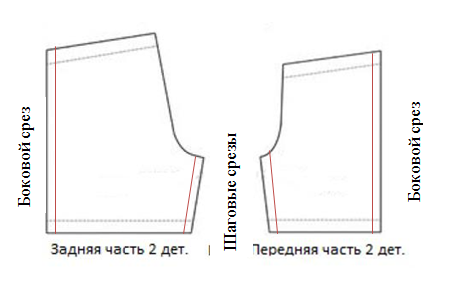 Обработка среднего шваОдну половинку брюк выверните изнаночной стороной вовнутрь и вложите в другую половинку брюк лицевой стороной к лицевой стороне. Сколите передние и задние средние срезы, совместив швы. 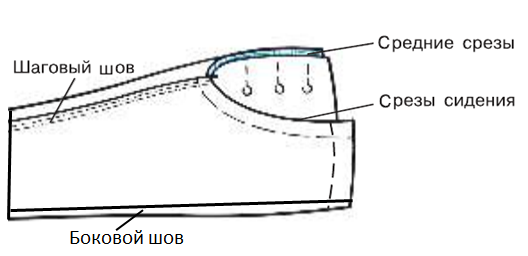 Стачать с припусками на швы шириной 1,5 см. Половинки брюк снова выправить. Припуски шва разутюжить.Нижние срезы и верхний срез трусов-шорт  обрабатывают швом вподгибку с закрытым срезом. В верхний срез трусов-шорт продернуть резинку. Концы резинки закрепить ручными косыми стежками или машинной строчкой.По окончании работы отутюжить готовое изделие.Вопросы и заданияКаким швом соединяют боковые и шаговые срезы трусов-шорт?Сколько деталей имеют трусы-шорты?Чтобы обработать средний шов необходимо детали сложить лицевой стороной к лицевой стороне или изнаночной стороной к изнаночной стороне?Для чего продергивают резинку в подгиб шва?